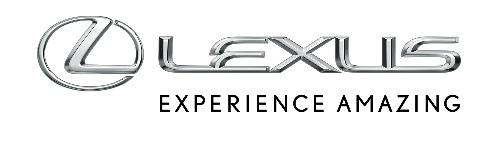 16 MAJA 2023LEXUS LS 400 – OD NIEGO ZACZĘŁA SIĘ HISTORIA MARKILexus LS 400 był pierwszym autem w historii markiZanim wprowadzono model powstało 450 prototypów, nad którymi pracowało 4000 ekspertówLS 400 łączył doskonały komfort i wyciszenie wnętrza z imponującymi osiągami4-litrowy silnik V8 o legendarnym wyważeniu, niezawodności i kulturze pracyLexus LS to najdłużej produkowany samochód marki. Na całym świecie sprzedano już blisko 900 tys. egzemplarzy auta, które zadebiutowało na rynku w 1989 roku. Historia modelu zaczęłą się jednak wcześniej, niemal równo 40 lat temu, gdy ówczesny prezes koncernu Toyota, Eiji Toyoda, zlecił rozpoczęcie prac nad samochodem, który stał się przełomem w historii motoryzacji. Przeznaczył na to najwyższy w dotychczasowej historii motoryzacji budżet w wysokości miliarda dolarów. Powstał zespół ekspertów zwany „Kręgiem F”, który składał się z 24 mniejszych załóg. Łącznie nad projektem pracowało 1400 inżynierów, 60 designerów i 2300 techników wspartych przez 200 współpracowników. Stworzono zupełnie nową linię produkcyjną, na której pracowały pierwsze na świecie roboty wykorzystujące technologię spawania laserowego. Pojazd miał zapewnić kierowcy i pasażerom absolutny komfort i ciszę. Dla poprawy izolacji akustycznej płyta podłogowa składała się z dwóch warstw wysokojakościowej stali izolowanych dodatkową warstwą specjalnego tworzywa. Do budowy karoserii użyto ocynkowanej stali. Gotowe nadwozia po zabezpieczeniu antykorozyjnym pokrywano aż czterema warstwami lakieru odpornego na kwaśne deszcze.Silnik V8 o legendarnej kulturze pracyZanim auto trafiło do seryjnej produkcji, zbudowano aż 450 prototypów, które pokonały łącznie 4,3 miliona kilometrów, by mieć pewność, że powstaje samochód doskonały w każdym calu. Z równie wielką dbałością o detale podeszli inżynierowie odpowiedzialni za jednostkę napędową. Zbudowano 973 prototypy silników, by wybrać optymalną jednostkę – aluminiowy DOHC V8 z 4 zaworami na cylinder (4,0 l/245-260 KM). 1UZ-FE był cichy, elastyczny, zapewniał absolutną niezawodność i rozpędzał ważącą 1,8 tony limuzynę do 250 km/h. Przy prędkości 100 km/h do wnętrza samochodu docierało zaledwie 58 decybeli, czyli dyskretny szum.4-litrowa jednostka napędowa obrosła legendą ze względu na swoją niesamowitą kulturę pracy oraz minimalne wibracje, co najlepiej zobrazował kultowy już spot reklamowy z piramidą z 15 kieliszków do szampana ustawionych na masce Lexusa. Gdy zwiększono obroty silnika, piramida nawet nie drgnęła. 1UZ-FE szumiał dyskretnie bez najmniejszych wibracji. Hasło promujące Lexusa – „Relentless pursuit of perfection” (nieustanny pościg za doskonałością) przekonało tysiące klientów, gdyż okazało się w 100 procentach prawdziwe.LS pełen technologicznych nowinek i najwyższej jakościLexus LS 400 nie wzbudziłby takiego zainteresowania, gdyby nie był pełen przełomowych rozwiązań, których cel był tylko jeden – jak najwyższy komfort kierowcy i pasażerów. To dlatego zaawansowana elektronika sterowała 4-stopniową automatyczną skrzynią Aisin A341E i regulowanym przez kierowcę pneumatycznym zawieszeniem TEMS II. We wnętrzu po raz pierwszy zastosowano trójwymiarowe wskaźniki Optitron, wielostrefową klimatyzację, fotochromatyczne lusterko wsteczne z funkcją przyciemniania, a ponadto obszyte skórą siedzenia z elektrycznym sterowaniem oraz samoczynnie wysuwaną kolumnę kierownicy z poduszką powietrzną.Innowacyjność nowego modelu widoczna była także w detalach takich jak elektryczna regulacja wysokości pasów bezpieczeństwa, wycieraczki o zmiennym kącie pracy czy usuwanie kropli wody z zewnętrznych lusterek wstecznych za pomocą ultradźwięków. Antenę wbudowano dyskretnie w tylną szybę. Z kilku tysięcy wzorników wybrano najprzyjemniejsze w dotyku i najtrwalsze gatunki tworzyw, naturalnej skóry i ręcznie polerowanego kalifornijskiego orzecha. Specjalnie dla LS-a stworzono zestaw audio Nakamichi z odtwarzaczem CD, a poczucie luksusu dopełniał zintegrowany telefon komórkowy w podłokietniku.11 stycznia 1989 roku, podczas salonu motoryzacyjnego NAIAS w Detroit, wiceprezes Toyoty w USA, Jim Perkins, z dumą prezentował Lexusa LS 400. Oznaczenie LS pochodziło od Luxury Sedan (luksusowy sedan). We wrześniu tego samego roku rozpoczęła się sprzedaż w USA, a w 1990 roku zamówienia mogli już składać mieszkańcy Europy. W Niemczech pierwsze 192 zamówione auta dostarczano klientom „pod drzwi”, ponieważ nie zbudowano jeszcze salonów. Do Polski pierwszy LS 400 dotarł w 1993 roku. W salonie w Berlinie kupił go Jan Kozłowski, obecnie dealer Toyoty i Lexusa w Szczecinie.Lexus LS do dziś wyznacza standardyAktualna, piąta generacja LS-a kontynuuje najlepsze tradycje modelu, który jest z marką od samego jej początku. Samochód na polskim rynku dostępny jest z napędem hybrydowym Multistage Hybrid z 3,5-litrowym silnikiem V6. Łączna moc układu wynosi 359 KM i jest przenoszona na wszystkie koła przy pomocy inteligentnego napędu 4x4 E-Four z mechanizmem różnicowym Torsen. Lexus LS przyspiesza od 0 do 100 km/h w 5,5 sekundy, a średnie zużycie paliwa wynosi od 9,3 l/100 km. Komfortowe i bezpieczne prowadzenie gwarantuje pneumatyczne zawieszenie.Standardem w Lexusie LS są 20-calowe felgi aluminiowe, a klienci mogą wybierać spośród 12 kolorów. Z palety wyróżnia się lakier Lunar Silver, który zmienia ton swojej barwy zależnie od pory dnia i kąta, pod którym ogląda się samochód, dodając subtelnej stylistyce wyrazistości i czyniąc ją bardziej intrygującą.Wnętrze Lexusa LS to idealne połączenie nowoczesności z elegancją. Kabina została doskonale wyciszona, a auto wyróżnia się na tle segmentu wyjątkową dbałością o detale oraz wzorami i fakturami inspirowanymi japońską kulturą. Samochód ma też najnowszy system multimedialny z 12,3-calowym ekranem dotykowym HD, nawigacją w chmurze, inteligentnym asystentem głosowym, 4-letnim pakietem transmisji danych oraz możliwością aktualizacji over-the-air. Wybranymi funkcjami Lexusa LS 500h można też sterować zdalnie przy pomocy aplikacji Lexus Link. Standardem w modelu LS jest pakiet systemów bezpieczeństwa czynnego Lexus Safety System + A.